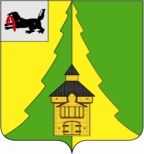 Российская ФедерацияИркутская областьНижнеилимский муниципальный район	АДМИНИСТРАЦИЯ			ПОСТАНОВЛЕНИЕОт «06» июня 2016 г. № 387г. Железногорск-Илимский«Об утверждении Положения о порядке подготовки документа планирования регулярных перевозок автомобильным транспортом в границах двух и более поселений Нижнеилимского муниципального района»	Руководствуясь Федеральным законом от 13.07.2015 № 220-ФЗ "Об организации регулярных перевозок пассажиров и багажа автомобильным транспортом и городским наземным электрическим транспортом в Российской Федерации и о внесении изменений в отдельные законодательные акты Российской Федерации", статьей 15 Федерального закона от 06.10.2003 № 131-ФЗ "Об общих принципах организации местного самоуправления в Российской Федерации, Уставом МО «Нижнеилимский район», администрация Нижнеилимского муниципального районаПОСТАНОВЛЯЕТ:Утвердить Положение о порядке подготовки документа планирования регулярных перевозок автомобильным транспортом в границах двух и более поселений Нижнеилимского муниципального района.Опубликовать данное постановление на официальном сайте администрации Нижнеилимского района и в периодическом издании «Вестник Думы и администрации Нижнеилимского района». Контроль за исполнением настоящего постановления оставляю за собой.И.о. мэра района                                                    В.В. ЦвейгартРассылка: в дело – 1; отдел ЖКХ, ТиС – 2; ФУ – 1; отдел по регулированию контрактной системы – 1.А.Ю. Белоусова3-13-64Приложение                         к постановлению администрацииНижнеилимского муниципального районаот «06» июня 2016 г. № 387ПОЛОЖЕНИЕО порядке подготовки документа планирования регулярных перевозок автомобильным транспортом в границах двух и более поселенийНижнеилимского муниципального районаГлава 1. Основные понятия и термины.1.1. Для целей применения настоящего Положения используются следующие основные понятия и термины:Муниципальный маршрут – маршрут регулярных перевозок в границах двух и более поселений Нижнеилимского муниципального района.Сеть муниципальных маршрутов регулярных пассажирских перевозок в границах двух и более поселений Нижнеилимского муниципального района (далее – маршрутная сеть МО «Нижнеилимский район») – документ, разработанный в составе документа планирования, включающий схемы всех муниципальных маршрутов регулярных перевозок в границах двух и более поселений Нижнеилимского муниципального района;Расписание движения (далее – расписание) – документ, разработанный на основании документа планирования регулярных перевозок, определяющий количество и последовательность выполнения рейсов на муниципальном маршруте регулярных перевозок, время или интервалы отправления и прибытия на начальные, промежуточные и конечные остановочные пункты;Реестр муниципальных маршрутов регулярных перевозок – документ, содержащий сведения о действующих муниципальных маршрутах регулярных перевозок автомобильным транспортом в границах двух и более поселений Нижнеилимского муниципального района1.2. Иные понятия, используемые в настоящем Положении, применяются в значениях, установленных законодательством Российской Федерации и Иркутской области.Глава 1. Общие положения.Настоящее Положение о порядке подготовки документа планирования регулярных перевозок автомобильным транспортом в границах двух и более поселений Нижнеилимского муниципального района (далее – Положение)  определяет процедуру подготовки документа планирования регулярных перевозок автомобильным транспортом в границах двух и более поселений Нижнеилимского муниципального района (далее - документ планирования).Документ планирования разрабатывается отделом жилищно-коммунального хозяйства, транспорта и связи и утверждается постановлением администрации Нижнеилимского муниципального района.Документ планирования содержит сведения о запланированных к открытию, закрытию и изменению муниципальных маршрутах регулярных перевозок автомобильным транспортом в границах двух и более поселений Нижнеилимского муниципального района.Муниципальный маршрут считается открытым, измененным или закрытым с момента  начала или окончания осуществления регулярных перевозок по данному маршруту и внесения соответствующих сведений в Реестр муниципальных маршрутов регулярных перевозок. Решения об утверждении и изменениях документа планирования регулярных перевозок доводятся до сведения населения, путем размещения таких  муниципальных правовых актов в средствах массовой информации.Юридические и физические лица, перевозчики, граждане Нижнеилимского муниципального района вправе направлять в администрацию Нижнеилимского муниципального района свои предложения о внесении изменений в документ планирования регулярных перевозок. Глава 3. Содержание документа планирования.Состав документа планирования регулярных перевозок:Раздел I. Перечень муниципальных маршрутов регулярных пассажирских перевозок по регулируемым тарифам.Раздел II. Перечень муниципальных маршрутов регулярных пассажирских перевозок по не регулируемым тарифам.Раздел III. Требования к классу транспортных средств и порядку посадки и высадки пассажиров.Раздел IV. Наименования улиц, автомобильных дорог, по которым предполагается движение транспортных средств между остановочными пунктами по маршрутам регулярных перевозок.Раздел V. Требования к вместимости и расписания движения пассажирского транспорта.Раздел VI. План изменения вида регулярных перевозок.Раздел VII. План отмены муниципальных маршрутов.Раздел VIII. Схема маршрутной сети.Раздел IX. План-график заключения муниципальных контрактов на оказание услуг регулярных перевозок автомобильным транспортом в границах двух и более поселений Нижнеилимского муниципального района.Перечни муниципальных маршрутов регулярных пассажирских перевозок должны содержать следующие сведения о действующих и планируемых к открытию муниципальных маршрутах регулярных пассажирских перевозок (по регулируемым и не регулируемым тарифам):Наименование маршрута.Порядковый номер маршрута.Наименования промежуточных остановочных пунктов по маршруту регулярных перевозок или наименования поселений, в границах которых расположены промежуточные остановочные пункты.Вид сообщения (городское, пригородное, междугородное).Протяженность маршрута.Раздел V «Требования к вместимости и расписания движения пассажирского транспорта» должен содержать сведения:о минимально необходимом количестве посадочных мест в транспортном средстве, осуществляющем движение по маршруту;о днях движения транспортных средств по маршруту;времени отправления от начального остановочного пункта;времени (или об интервале времени) прибытия в промежуточный остановочный пункт;времени (или об интервале времени) отправления из промежуточного остановочного пункта;времени прибытия в конечный остановочный пункт.Раздел VI «План изменения вида регулярных перевозок» должен содержать сведения:Наименование маршрута.Порядковый номер маршрута.Фактический вид регулярных перевозок на муниципальном маршруте.Планируемый вид регулярных перевозок на муниципальном маршруте.Дата изменения вида регулярных перевозок.Раздел VII «План отмены муниципальных маршрутов» должен содержать сведения:Наименование маршрута.Порядковый номер маршрута.Дата отмены муниципального маршрута.Раздел IX. «План-график заключения муниципальных контрактов на оказание услуг регулярных перевозок автомобильным транспортом в границах двух и более поселений Нижнеилимского муниципального района» должен содержать сведения:Наименование маршрута.Порядковый номер маршрута.Период проведения торгов по выбору поставщиков услуг регулярных перевозок автомобильным транспортом в границах двух и более поселений Нижнеилимского муниципального района, с целью заключения муниципальных контрактов в соответствии с Федеральным законом от 05.04.2013 № 44-ФЗ "О контрактной системе в сфере закупок товаров, работ, услуг для обеспечения государственных и муниципальных нужд".Принципы разработки документа планирования регулярных перевозок:Рациональность – разработка маршрутных схем, обеспечивающих транспортное сообщение по наикратчайшему пути следования транспортных средств от начального остановочного пункта через промежуточные остановочные пункты до конечного остановочного пункта.Соответствие маршрутной сети и каждого маршрута требованиям безопасности дорожного движения.Документ планирования согласовывается с органами ГИБДД на предмет соответствия требованиям безопасности дорожного движения.Сводные расписания движения пассажирского транспорта по каждому муниципальному маршруту составляется с учетом расписаний движения железнодорожного транспорта, пассажирского транспорта муниципальных образований.Заместитель мэра района                                       В.В. Цвейгарт